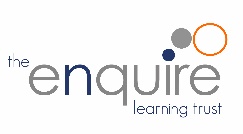 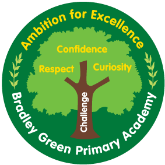 Geography Unit Plan – Year 3What would you see in a coastal environment? What would you see in a coastal environment? What would you see in a coastal environment? Geography coverage NCDescribe and understand the key aspects of physical geographyDescribe and understand the key aspects of human geographyName and locate counties and cities of the United Kingdom, geographical regions and their identifying human and physical characteristics, key topographical features (including hills, mountains, coasts and rivers), and land-use patterns; and understand how some of these aspects have changed over timeDescribe and understand the key aspects of physical geographyDescribe and understand the key aspects of human geographyName and locate counties and cities of the United Kingdom, geographical regions and their identifying human and physical characteristics, key topographical features (including hills, mountains, coasts and rivers), and land-use patterns; and understand how some of these aspects have changed over timeUnit overview  This unit should study the coastal towns of the UK. They should plot these on a map and look at the distances. Which is our closest seaside town? The children need to know that the landscape is continuously changing due to coastal erosion and look ways that this process can be slowed down. Link this to any current issues in the media.The children need to study the positive and negative impacts of tourism on people and the environment. They will also look at ways to stay safe on the beach and communicate this knowledge to others.This work will link to the science unit on rocks in year 3. This unit should study the coastal towns of the UK. They should plot these on a map and look at the distances. Which is our closest seaside town? The children need to know that the landscape is continuously changing due to coastal erosion and look ways that this process can be slowed down. Link this to any current issues in the media.The children need to study the positive and negative impacts of tourism on people and the environment. They will also look at ways to stay safe on the beach and communicate this knowledge to others.This work will link to the science unit on rocks in year 3. Links to previous learning Links to EYFS unit on Seaside, links to Science unit on rocks Links to EYFS unit on Seaside, links to Science unit on rocks Links to new learning Links to tourism in Y4 and Y5Links to tourism in Y4 and Y5Misconceptions That coasts and coastlines do not change That coasts and coastlines do not change Key knowledge The coastline of a country is forever changing due to coastal erosionCoastal erosion cannot be stopped but we can do things to slow the process down like build seawalls and groynesTourism is good for places because it brings money and it gives local people jobsTourism can be bad for places because they can be overcrowded and this can lead to traffic jams, the jobs are seasonal, damage to the environment (Litter, habitat loss due to new buildings)The coastline of a country is forever changing due to coastal erosionCoastal erosion cannot be stopped but we can do things to slow the process down like build seawalls and groynesTourism is good for places because it brings money and it gives local people jobsTourism can be bad for places because they can be overcrowded and this can lead to traffic jams, the jobs are seasonal, damage to the environment (Litter, habitat loss due to new buildings)Key vocabulary coastal erosion – where the sea wears away the land cliff – a steep rock face coastline – the area where the land meets the seaseawalls – walls built with a steep face that are built along the coastgroyne – a structure built along the shoreline to interrupt the flow of water and sediment tourists – visitors coastal erosion – where the sea wears away the land cliff – a steep rock face coastline – the area where the land meets the seaseawalls – walls built with a steep face that are built along the coastgroyne – a structure built along the shoreline to interrupt the flow of water and sediment tourists – visitors Key diagrams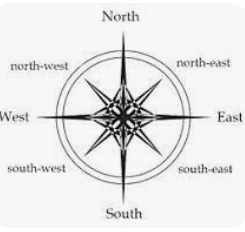 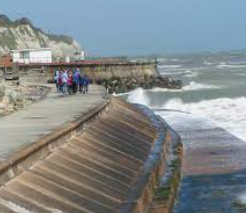 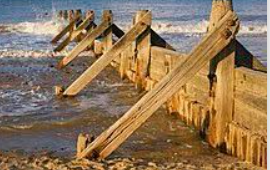 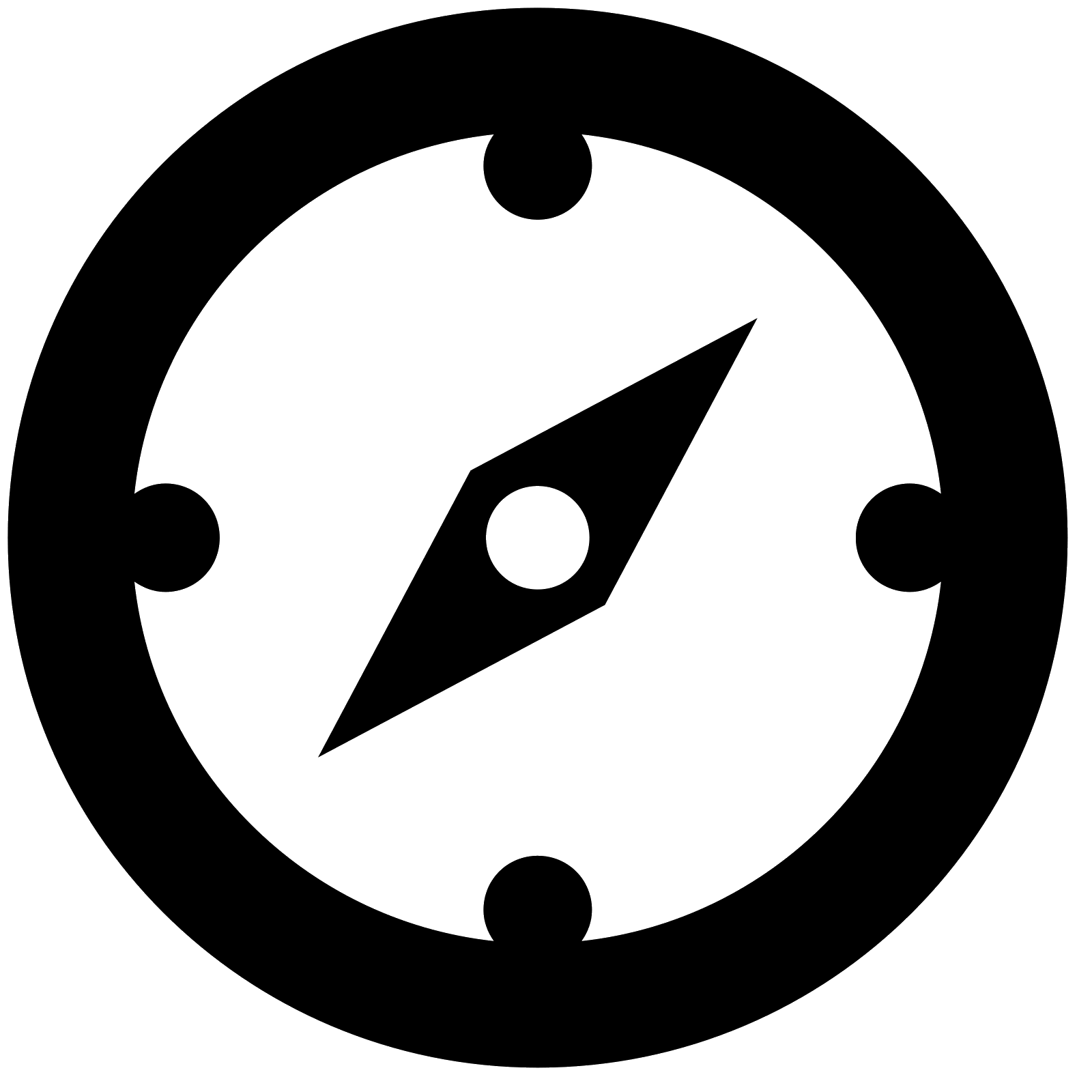 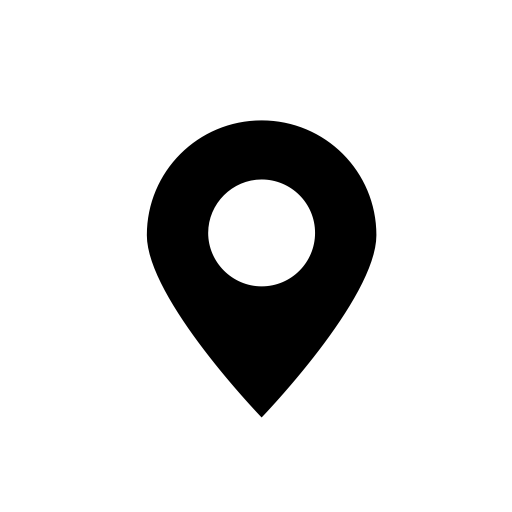 Where are coastal towns?Place knowledge retrievalNew knowledge – to name and locate North American countriesRetrieval activityWhat is an OS symbol? Can you name and describe what some of the symbols look like?Key knowledgeA coastal town is a town or village located on the coastA coast is a place where land and sea meetLesson plan Show map of coasts of UK  https://www.bbc.co.uk/bitesize/topics/zttbcmn/articles/zk6fydm Use an atlas to find New Brighton, Blackpool, Brighton, Whitby and St AndrewsCan you use compass points to describe their location?Look for patterns. Where are they all? Why?Use Digimaps to locate New Brighton https://digimapforschools.edina.ac.uk/roam/map/schools What do you notice? What do you think the red, green and blue lines mean? Red line is an a roadGreen line is a primary road (dual carriage way)Blue line is a motorwayYou have to use transport to visit a coastal townCan you see any OS symbols? Can you identify them?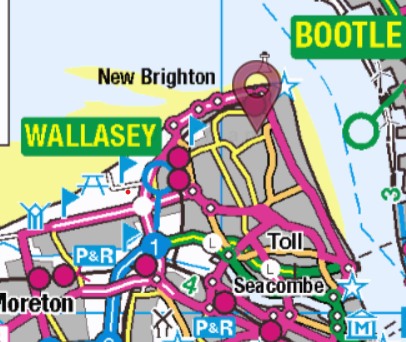 Place knowledge retrievalNew knowledge – to name and locate North American countriesRetrieval activityWhat is an OS symbol? Can you name and describe what some of the symbols look like?Key knowledgeA coastal town is a town or village located on the coastA coast is a place where land and sea meetLesson plan Show map of coasts of UK  https://www.bbc.co.uk/bitesize/topics/zttbcmn/articles/zk6fydm Use an atlas to find New Brighton, Blackpool, Brighton, Whitby and St AndrewsCan you use compass points to describe their location?Look for patterns. Where are they all? Why?Use Digimaps to locate New Brighton https://digimapforschools.edina.ac.uk/roam/map/schools What do you notice? What do you think the red, green and blue lines mean? Red line is an a roadGreen line is a primary road (dual carriage way)Blue line is a motorwayYou have to use transport to visit a coastal townCan you see any OS symbols? Can you identify them?Teacher assessment Still needs more depth of learning Shows good understanding 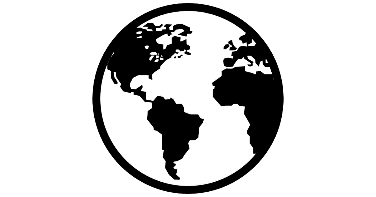 Why are coastal towns disappearing?Place knowledge retrievalTo name and locate the 5 oceansTo name and locate North American countriesRetrieval activityWhat is a coast? What is a coastal town? Can you name one?Key knowledgeA coastal town is a town or village located on the coastA coast is a place where land and sea meetThe coastline of a country is forever changing due to coastal erosionKey vocabularyCoastal erosion Lesson plan The children need to learn about and explain the physical process of coastal erosion – This work should link to your Science work on rocks. https://www.youtube.com/watch?v=zUh3WeilFN4 They can then look at where in the UK there are coastal towns most at risk. Is there a pattern in the location? Why? https://www.dailymail.co.uk/sciencetech/article-7702717/Shocking-map-shows-UK-coastal-towns-risk-wiped-20-years.html This link will then also take you to an interactive map which shows the places most at riskLook at news articles to bring this to life to see how peoples live are affected Norfolk July 2023 https://www.youtube.com/watch?v=0_IqKzOtFc8 Clymping beach in Sussex https://www.youtube.com/watch?v=EENvJX2WQiE Place knowledge retrievalTo name and locate the 5 oceansTo name and locate North American countriesRetrieval activityWhat is a coast? What is a coastal town? Can you name one?Key knowledgeA coastal town is a town or village located on the coastA coast is a place where land and sea meetThe coastline of a country is forever changing due to coastal erosionKey vocabularyCoastal erosion Lesson plan The children need to learn about and explain the physical process of coastal erosion – This work should link to your Science work on rocks. https://www.youtube.com/watch?v=zUh3WeilFN4 They can then look at where in the UK there are coastal towns most at risk. Is there a pattern in the location? Why? https://www.dailymail.co.uk/sciencetech/article-7702717/Shocking-map-shows-UK-coastal-towns-risk-wiped-20-years.html This link will then also take you to an interactive map which shows the places most at riskLook at news articles to bring this to life to see how peoples live are affected Norfolk July 2023 https://www.youtube.com/watch?v=0_IqKzOtFc8 Clymping beach in Sussex https://www.youtube.com/watch?v=EENvJX2WQiE Teacher assessment Still needs more depth of learning Shows good understanding Can we stop coastal eroison? 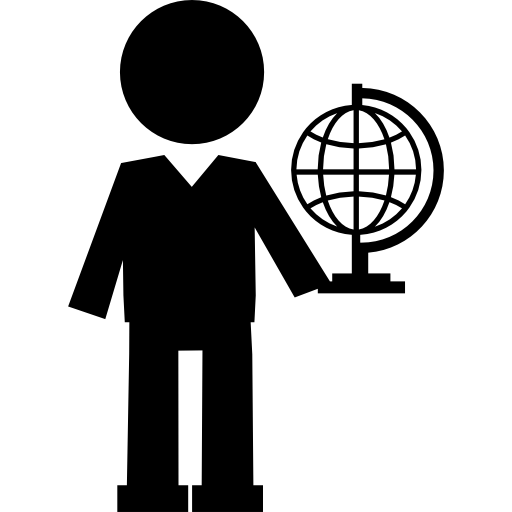 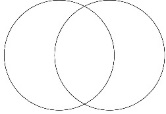 Will probably take 2 lessons Place knowledge retrievalNew learning locate New Brighton, Blackpool, St, Anne’s, Isle of Wight, Cornwall, Scarborough, Brighton, Llandudno, Newquay, St Andrew’s, Morecambe, Ballycastle Retrieval activityHow can weather affect coastal towns? What impact will that happen in the people that live there?Key knowledgeThe coastline of a country is forever changing due to coastal erosionCoastal erosion cannot be stopped but we can do things to slow the process down like build seawalls and groynesKey vocabularySeawallsGroynesErosionLesson plan Address the misconception that coasts and coastlines do not change. They do due to erosion. Explain that we can’t stop this physical process but we can do things to try and slow it downhttps://www.youtube.com/watch?v=nujYG_b8lI8Look at the building of seawalls and groynes to slow the process of erosion. Lyme regis has a cobb cam on the cobb (sea wall) https://lovelymeregis.co.uk/webcam Explain how these 2 defences work and compare the two. Show Twinkl powerpoint pages 16-18Place knowledge retrievalNew learning locate New Brighton, Blackpool, St, Anne’s, Isle of Wight, Cornwall, Scarborough, Brighton, Llandudno, Newquay, St Andrew’s, Morecambe, Ballycastle Retrieval activityHow can weather affect coastal towns? What impact will that happen in the people that live there?Key knowledgeThe coastline of a country is forever changing due to coastal erosionCoastal erosion cannot be stopped but we can do things to slow the process down like build seawalls and groynesKey vocabularySeawallsGroynesErosionLesson plan Address the misconception that coasts and coastlines do not change. They do due to erosion. Explain that we can’t stop this physical process but we can do things to try and slow it downhttps://www.youtube.com/watch?v=nujYG_b8lI8Look at the building of seawalls and groynes to slow the process of erosion. Lyme regis has a cobb cam on the cobb (sea wall) https://lovelymeregis.co.uk/webcam Explain how these 2 defences work and compare the two. Show Twinkl powerpoint pages 16-18Teacher assessment Still needs more depth of learning Shows good understanding Fieldwork trip to New Brighton Key knowledge Tourism is good for places because it brings money and it gives local people jobsTourism can be bad for places because they can be overcrowded and this can lead to traffic jams, the jobs are seasonal, damage to the environment (Litter, habitat loss due to new buildings)Key vocabularyTourists Lesson plan Whilst at New Brighton look at physical and human features of a seaside (sea, sand, lighthouse, fort). Look at the amount of people who are visiting New Brighton? It is a week day, is it a popular place for tourists?Why might people visit New Brighton? Refer back to human and physical featuresWhilst at New Brighton address if litter is a problem? Carry out a beach clean, what litter has been left on the beach? How might this affect the marine life and environment?Please can you take photo’s so we can add this to Eco board and green flag application Key knowledge Tourism is good for places because it brings money and it gives local people jobsTourism can be bad for places because they can be overcrowded and this can lead to traffic jams, the jobs are seasonal, damage to the environment (Litter, habitat loss due to new buildings)Key vocabularyTourists Lesson plan Whilst at New Brighton look at physical and human features of a seaside (sea, sand, lighthouse, fort). Look at the amount of people who are visiting New Brighton? It is a week day, is it a popular place for tourists?Why might people visit New Brighton? Refer back to human and physical featuresWhilst at New Brighton address if litter is a problem? Carry out a beach clean, what litter has been left on the beach? How might this affect the marine life and environment?Please can you take photo’s so we can add this to Eco board and green flag application Teacher assessment Still needs more depth of learning Shows good understanding How do tourists impact on places?Will probably take 2 lessons Place knowledge retrievalTo name and locate the seven continents Retrieval activityWhat is a seawall? What is a groyne?Key knowledgeTourism is good for places because it brings money and it gives local people jobsTourism can be bad for places because they can be overcrowded and this can lead to traffic jams, the jobs are seasonal, damage to the environment (Litter, habitat loss due to new buildings)Key vocabulary TouristsLesson plan Watch clip comparing Giant’s causeway to Blackpool  https://www.bbc.co.uk/bitesize/topics/zttbcmn/articles/zk6fydm#z7y3g7h4 Look at Blackpool as a case study. What makes it a popular place for tourists? Identify some physical and human features using Ariel photographs and Digimaps  https://digimapforschools.edina.ac.uk/roam/map/schools  https://www.twinkl.co.uk/resource/t3-g-80-can-you-spot-blackpool-powerpoint Look at the positive and negative impacts of tourism on people and the environment.Was New Brighton popular for tourists? What attracts people to visit there? Place knowledge retrievalTo name and locate the seven continents Retrieval activityWhat is a seawall? What is a groyne?Key knowledgeTourism is good for places because it brings money and it gives local people jobsTourism can be bad for places because they can be overcrowded and this can lead to traffic jams, the jobs are seasonal, damage to the environment (Litter, habitat loss due to new buildings)Key vocabulary TouristsLesson plan Watch clip comparing Giant’s causeway to Blackpool  https://www.bbc.co.uk/bitesize/topics/zttbcmn/articles/zk6fydm#z7y3g7h4 Look at Blackpool as a case study. What makes it a popular place for tourists? Identify some physical and human features using Ariel photographs and Digimaps  https://digimapforschools.edina.ac.uk/roam/map/schools  https://www.twinkl.co.uk/resource/t3-g-80-can-you-spot-blackpool-powerpoint Look at the positive and negative impacts of tourism on people and the environment.Was New Brighton popular for tourists? What attracts people to visit there? Teacher assessment Still needs more depth of learning Shows good understanding Would you like to live by the coast?Place knowledge retrievalLocate New Brighton, Blackpool, St, Anne’s, Isle of Wight, Cornwall, Scarborough, Brighton, Llandudno, Newquay, St Andrew’s, Morecambe, Ballycastle Retrieval activityHow do tourists impact on a coastal town?Lesson plan Children reflect upon their learning in this unit to answer the question with reasons why. Children to create a video or poster to answer the question. Place knowledge retrievalLocate New Brighton, Blackpool, St, Anne’s, Isle of Wight, Cornwall, Scarborough, Brighton, Llandudno, Newquay, St Andrew’s, Morecambe, Ballycastle Retrieval activityHow do tourists impact on a coastal town?Lesson plan Children reflect upon their learning in this unit to answer the question with reasons why. Children to create a video or poster to answer the question. Teacher assessment Still needs more depth of learning Shows good understanding 